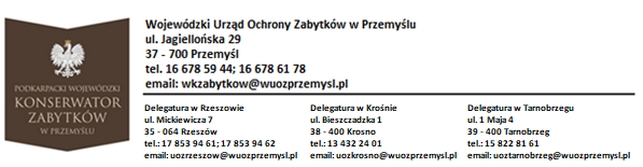 miejscowość ........................, dnia  ....................... .................................................................................................................................….................................................................. (Wnioskodawca: imię, nazwisko i adres lub nazwa, siedziba i adres)		Wojewódzki Urząd Ochrony Zabytków		z/s w PrzemyśluDelegatura w…………………….WNIOSEKo wydanie pozwoleniana przemieszczenie zabytku nieruchomegoalbo trwałe przeniesienie zabytku ruchomegoWnoszę o wydanie pozwolenia na przemieszczenie zabytku nieruchomego albo przeniesienie zabytku ruchomego na podstawie art. 36 ust. 1 pkt 6 i 7 ustawy z dnia 23 lipca 2003 r. o ochronie zabytków             i opiece nad zabytkami /tj. Dz.U. z 2014 r. poz.1446 ze zm./ oraz § 5 ust. 1, 2, 3,4 rozporządzenia Ministra Kultury i Dziedzictwa Narodowego z dnia 14 października 2015 r. w sprawie prowadzenia prac konserwatorskich, prac restauratorskich, robót budowlanych, badań konserwatorskich, badań architektonicznych i innych działań przy zabytku wpisanym do rejestru zabytków oraz badań archeologicznych i poszukiwań zabytków /Dz. U. 2015 poz.1789/Wskazanie zabytku z uwzględnieniem miejsca jego położenia albo przechowywania...........................................................................................................................................................................................................................................................................................................Wskazanie przewidywanego terminu rozpoczęcia i zakończenia przemieszczenia zabytku nieruchomego albo przenoszenia zabytku ruchomego…………………………………………………………………………………………………...Uzasadnienie wniosku...................................................................................................................................................................................................................................................................................................................................................................................................................................................................................................................................................................................................................................................................................................................................................................................Imię, nazwisko i adres osoby kierującej robotami budowlanymi i osoby wykonującej nadzór inwestorski albo oświadczenie, że osoby te zostaną wyłonione w postępowaniu         o udzielenie zamówienia publicznego, z zastosowaniem kryterium posiadania kwalifikacji,           o których mowa w art.37c ustawy z dnia 23 lipca 2003 r. o ochronie zabytków i opiece nad zabytkami*..............................................................................................................................................................................................................................................................................................................…………………………………………………………………………………………………* Wyłącznie w przypadku wniosku o przemieszczenie zabytku nieruchomegoKlauzula informacyjna o przetwarzaniu danych osobowychNa podstawie art.13 ogólnego rozporządzenia o   ochronie danych osobowych z dnia 27 kwietnia 2016 r. (Dz. U. UE. L. z 2016 r. Nr 119) – (RODO), informuję, iż: 1. Administratorem  Pana/Pani  danych  osobowych są:  Podkarpacki Wojewódzki Konserwator Zabytków w Przemyślu ul. Jagiellońska 29, 2. Pani/Pana   dane   osobowe   są przetwarzane   wyłącznie w   celu   wypełnienia obowiązku prawnego ciążącego na Administratorze w celu realizacji ustawowych zadań wynikających z ustawy z dnia 23 lipca 2003 r. o ochronie zabytków i opiece nad zabytkami ( tj.Dz.U z 2017 r. poz.2187 ze zm.), na podstawie art. 6 ust. 1 lit. c RODO, bądź wykonywania zadania realizowanego w interesie publicznym lub w ramach sprawowania władzy publicznej powierzonej Administratorze na podstawie art. 6 ust. 1 lit.e RODO. 3. Odbiorcą/odbiorcami    Pani/Pana    danych    osobowych  są wyłącznie podmioty uprawnione do uzyskania danych osobowych na podstawie przepisów prawa lub zawartych umów powierzenia przetwarzania danych.4. Podanie danych osobowych jest niezbędne do załatwienia sprawy, a ich zakres został określony w obowiązujących przepisach prawa dotyczących spraw z zakresu realizacji ustawowych zadań Administratora. Niepodanie wymaganych danych będzie skutkować niezałatwieniem sprawy.5. Pana/Pani dane osobowe będą przetwarzane przez upoważnione osoby.6. Pani/Pana   dane   osobowe   będą przechowywane   przez okres wymagany  przepisami prawa.7. Ma   Pan/Pani   prawo   do żądania   dostępu   do   Pani/Pana   danych   osobowych,   ich sprostowania, usunięcia lub ograniczenia przetwarzania, do wniesienia sprzeciwu wobec przetwarzania, a także do przenoszenia danych; 8. Ma   Pan/Pani   prawo   do   wniesienia   skargi   do   Prezesa   Urzędu  Ochrony   Danych Osobowych; 9. Dane osobowe nie będą przekazywane do państw trzecich.							 ………………………………………								Podpis wnioskodawcyWYKAZ ZAŁĄCZNIKÓW do wniosku:1) dokument potwierdzający posiadanie przez wnioskodawcę tytułu prawnego do korzystania z zabytku, uprawniającego do występowania z tym wnioskiem, albo oświadczenie wnioskodawcy o posiadaniu tego tytułu;2) zgodę właściciela nieruchomości, na którą ma być przemieszczony zabytek nieruchomyalbo przeniesiony zabytek ruchomy.3) projekt budowlany przemieszczenia zabytku nieruchomego.*4) dokumenty potwierdzające posiadanie przez osobę:a) kierującą robotami budowlanymi - kwalifikacji do kierowania tymi robotami,b) wykonującą nadzór inwestorski - kwalifikacji do wykonywania nadzoru inwestorskiego- w przypadku gdy osoby te nie będą wyłaniane w postępowaniu o udzielenie zamówieniapublicznego.*5) dokument poświadczający uiszczenie przez wnioskodawcę opłaty skarbowej. * Wyłącznie w przypadku wniosku o przemieszczenie zabytku nieruchomego.